Scoil Bhríde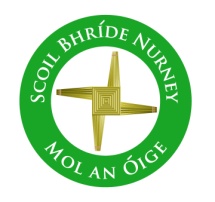 Nurney, Co. KildareTelephone: (045) 526767www.nurneyns.comsbnurney@gmail.com 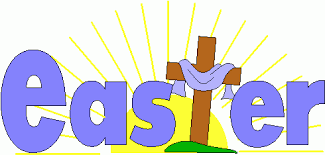 20th March 2024Dear Parents/Guardians Thank you, parents and guardians.As we head in to the final 50 odd days of the last school term!!! may we take this opportunity to say thank you for all your involvement in your child’s education at home. We greatly appreciate your efforts at home in reinforcing the learning we give your children every day. We cannot thank you enough for the important work you do in reading to your child, monitoring their homework and discussing expectations regarding conduct and citizenship and respect for rules, as well as building physical and mental resilience, all crucial skills for a successful life. As they say, all growing plants must be able to weather all storms and grow strong from underneath the shadow of those around them. We, parents and teachers, are all on the same team trying to ensure that your child succeeds in education and builds resilience, grounded in compassion, kindness and honest moral values. We cannot stress to you enough how valuable you are to this mission and to our school community. Thank you. For more tips on how you can help with your child’s learning at home please visit www.helpmychildlearn.ie For information on parenting supports and services in Co. Kildare & West Wicklow please also check out www.parentingsupport.ie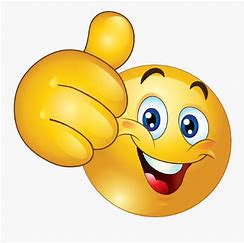 Dance lessons for all pupils finishes this Thursday March 21st!! Payment now due!! A 6-week course of dance classes for all pupils with a specialist instructor finishes Thursday March 21st. Payment of 5 Euro from each pupil is now due. Payment links will resend this week. Thank you.Book Fair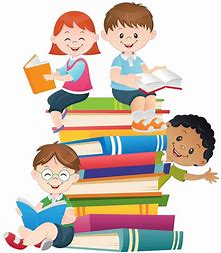 Thanks to everyone for all their help and support of our School Book Fair. Any books paid for but not received by pupils on the day have now been ordered. Green Day and Seachtain na GaeilgeWhat a fantastic celebration of Irish culture we had last week! (Dance, Irish Quiz, Art, Music) To finish the week it was so lovely to see all the children in high spirits dressed in their green, white and orange! Thank you to all our parents for turning your children out so well and thank you staff for all your additional hard work (in particular Ms. Marron and Ms. Butler for leading the day). What a sight to see such colour, smiles and Irish culture on display in our school. Check out our school media platforms for the most up-to-date photos and movies. Maith sibh!! 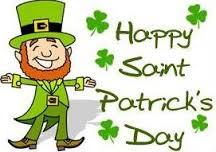 Parents Association Table QuizWell done to all involved in organising last week’s Parents Association Table Quiz and to those who supported it in any way. Great job! Dance lessons for all pupils A 6-week course of dance classes for all pupils with a specialist instructor started on February 20th. Payment of 5 Euro from each pupil is now due. Thank you.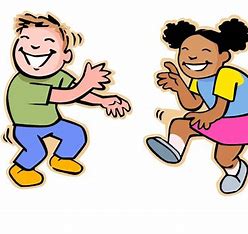 SwimmingA six-week course of swimming classes in K-Leisure Athy for 4th class starts on April 10th 2024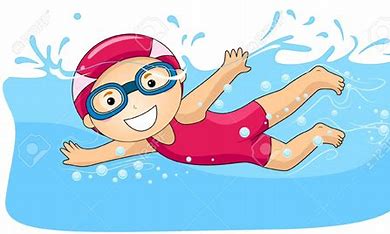 Payment of 50 Euro from each 4th class pupil is now due. Thank you. Thanks for supporting our Easter Cake Sale 2024!Many thanks to all the families who supported our Easter Cake Sale. Thank you for kindly donating cakes/buns and for allowing your children to buy something! It was a wonderful day.  The home bakes and shop bakes were just fantastic, and it was great to see the wonderful smiles on the children’s faces. The total amount raised for vital new graded readers for all the children and much needed art supplies, was a tremendous 920 Euro. Once again, even in these tough economic times, the generosity and kindness of the people in Nurney and its surrounds is simply amazing……...Thanks to members of the Parents Association, Emer, Veronica, Marie, Leianne and the school management team, in particular Ms. Owens and Ms. Hamilton, who helped with the setting up, organization and selling on the day. 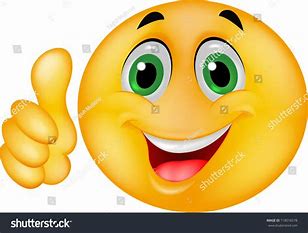 School Staff 2024/25 *Junior infants – Ms. Eilis ReillySenior infants – Ms. Emily Doyle1st class – Ms. Jennifer Behan2nd class – Ms. Alanna Marron3rd class – Ms. Karen O’Connor Desmond4th class – Dr. Vinny Thorpe5th class – Ms. Emer O’Mahony6th class – Ms. Aoife ButlerShared Support teacher and Deputy Principal– Ms. Catherine OwensShared Support teacher – Ms. Lorraine Ivers and Ms. Michelle Hamilton (jobshare)Shared SNAs – Julie Harper, Holly Rennick, Catherine LennonSchool Principal – Dr. Vinny ThorpeSchool Secretary – Mary MurraySchool Caretaker – Pat BroughallSchool Cleaner – Christine StynesSchool Cleaner – Melissa Stynes(Mr. John Stack career break)(* subject to change in the event of any change in circumstances) Dates for your diarySchool will close for Easter on Friday March 22nd for all pupils at 12.30pm. Buses have been told. The school will re-open on Monday April 8th 2024 for all pupils at 9.20amThe Parish office wishes to inform you that Communion for families with children in 2nd class will be May 18th 2024 @ 11:30am in Nurney ChurchThe Parish office wishes to inform you that Confirmation for families with children in 6th class will be April 20th @ 11:30am in Nurney Church.Junior and senior infants school tour – June 17th (Lullymore Heritage Park)1st and 2nd class school tour – June 6th (Chocolate Garden, Carlow)3rd and 4th class school tour – June 5th (Clara Lara)5th and 6th class school tour – June 5th (Clara Lara)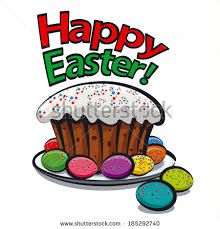 Wednesday Note and school information also availableon www.nurneyns.comThank you for your co-operation with the above. __________________________Dr. Vinny Thorpe – Principal Ed.D (SL) M.Ed (SL), MA.Comp.Mus, H.Dip.Prim.Ed, H.Dip.Mus.Tech, P.Grad.Dip.Ed.St(SEN), B.Mus.Ed(H.Dip.Ed), Dip.Mus.Ed, T.Dip.ICT